Reformovaná teologická fakultaUniverzity J. Selyeho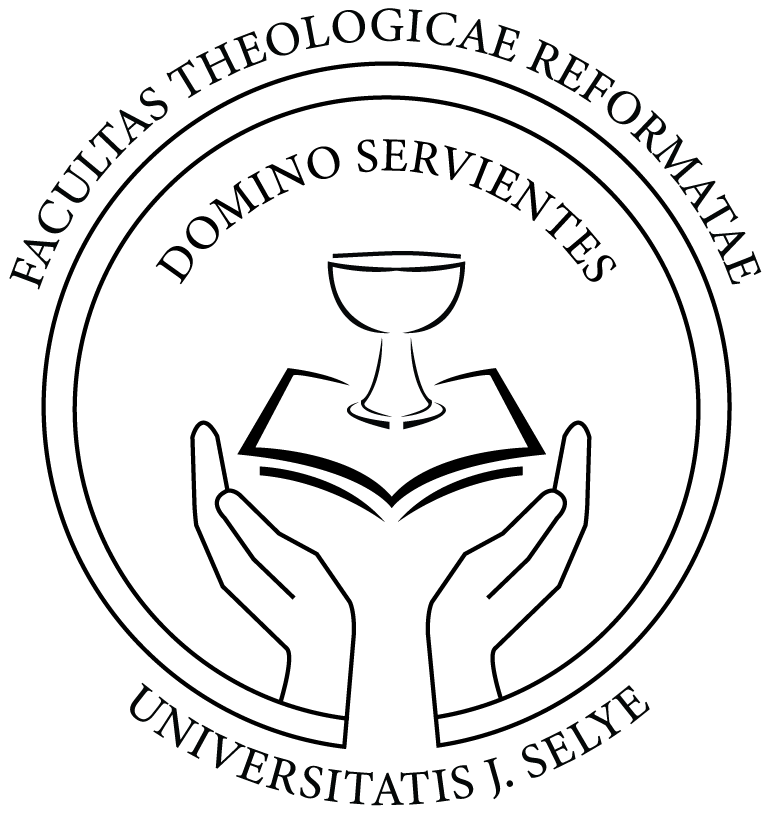 Rokovací poriadokDisciplinárnej komisie pre študentovReformovanej teologickej fakulty Univerzity J. SelyehoKomárno 2022Akademický senát Reformovanej teologickej fakulty Univerzity J. Selyeho podľa § 15, ods. 1, písm. m) zákona č. 131/2002 Z. z. o vysokých školách a o zmene a doplnení niektorých zákonov v znení neskorších predpisov (ďalej len „Zákon“) a v súlade s článkom 6, ods. 4. Disciplinárneho poriadku pre študentov Reformovanej teologickej fakulty Univerzity J. Selyeho (ďalej len „DP RTF“) schválil tento Rokovací poriadok Disciplinárnej komisie pre študentov Reformovanej teologickej Fakulty Univerzity J. Selyeho pre študentov (ďalej len “rokovací poriadok“) ako vnútorný predpis Reformovanej teologickej fakulty Univerzity J. Selyeho (ďalej len „RTF“).Článok 1Predmet úpravy1. Tento rokovací poriadok upravuje postup Disciplinárnej komisie pre študentov RTF (ďalej len „komisia“) pri prerokúvaní disciplinárnych priestupkov študentov RTF.2. Komisia je samosprávnym orgánom RTF, jej postavenie, kompetencie a zloženie určí § 13 Zákona a čl. 9 Štatútu RTF.Článok 2Začatie disciplinárneho konania1. Disciplinárne konanie sa začína doručením písomného návrhu dekana RTF predsedovi komisie na začatie disciplinárneho konania proti študentovi, ktorý je podozrivý zo spáchania disciplinárneho priestupku podľa článku 2 ods. 2 DP RTF.2. Predseda komisie je povinný bez zbytočného odkladu, ale najneskôr do 30 dní od doručenia podnetu na začatie disciplinárneho konania voči študentovi, zvolať zasadnutie komisie.3. Termín zasadnutia oznámi predseda komisie písomne najmenej 10 dní vopred členom komisie a študijnému oddeleniu RTF. Predseda disciplinárnej komisie zároveň v uvedenej lehote na zasadnutie disciplinárnej komisie predvolá študenta, ktorý je podozrivý zo spáchania disciplinárneho priestupku. Predseda komisie má právo prizvať na zasadnutie ďalšie osoby, ktoré môžu objasniť okolnosti súvisiace s priestupkom alebo môže si od nich vyžiadať písomné stanovisko k prerokúvanej veci.4. Predvolanie študenta, ktoré sa mu doručí v lehote podľa ods. 3 tohto článku elektronicky a súčasne aj doporučenou poštou, má obsahovať:a) označenie orgánu, ktorý ho predvoláva,b) dátum a miesto zasadnutia komisie,c) kópiu návrhu na začatie disciplinárneho konania,d) výzvu na navrhnutie dôkazov, ktoré sa majú vykonať,e) poučenie študenta podľa článku 3 ods. 6 až 8 tohto rokovacieho poriadku.Článok 3Rokovanie disciplinárnej komisie1. Komisia návrh na začatie disciplinárneho konania prerokuje na svojom zasadnutí. Zasadnutia disciplinárnej komisie riadi a vedie predseda disciplinárnej komisie.2. Konanie o disciplinárnom priestupku pred komisiou je ústne za prítomnosti študenta, ktorý je podozrivý zo spáchania disciplinárneho priestupku, a verejné s výnimkou porady a hlasovania disciplinárnej komisie. Predseda komisie môže verejnosť vylúčiť, ak by verejné prerokovanie veci ohrozilo verejný poriadok, mravnosť alebo bezpečnosť. Z rovnakých dôvodov môže tiež odoprieť prístup na zasadnutie jednotlivým osobám.3. Komisia je uznášaniaschopná, ak je prítomná nadpolovičná väčšina jej členov. Pre účely tohto poriadku do počtu členov komisie je započítaný aj predseda ako člen komisie. O procesných otázkach rozhoduje uznesením, pričom na platné uznesenie je potrebný súhlas nadpolovičnej väčšiny jej prítomných členov.4. Komisia na zasadnutí zistí skutočný stav veci a za týmto účelom zabezpečí podklady na rozhodnutie dekana o uložení disciplinárneho opatrenia. Komisia je oprávnená najmäa) predvolať študenta, ktorý je podozrivý zo spáchania disciplinárneho priestupku, prizvať na zasadnutie svedkov a ďalšie osoby a klásť im otázky alebo si od nich vyžiadať písomné stanovisko k prerokúvanému disciplinárnemu priestupku,b) vykonávať dôkazy,c) spracovávať predložené dôkazy.5. Členovia komisie majú právo nahliadnuť sa do predložených materiálov, klásť študentovi a prizvaným osobám otázky, týkajúce sa prerokúvaného priestupku, prípadne navrhovať ďalšiedokazovanie.6. Predvolaný študent má právo osobne sa zúčastniť rokovania komisie, na vypočutie, navrhovať a predkladať dôkazy, vyjadrovať sa k predloženým podkladom, klásť svedkom otázky, ako aj nahliadnuť sa do písomných materiálov a do zápisu z rokovania s výnimkou protokolu o výsledku hlasovania.7. Ak sa študent, ktorý je podozrivý zo spáchania disciplinárneho priestupku, nedostaví na rokovanie komisie, ale vopred sa písomne ospravedlní, predseda komisie určí nový termín jej zasadania po prerokovaní v komisii. Písomné ospravedlnenie musí byť doručené predsedovi komisie najneskôr do začatia zasadnutia komisie a musí byť odôvodnené vážnymi okolnosťami. O tom, či je ospravedlnenie dôvodné, rozhodne disciplinárna komisia uznesením podľa článku 4 ods. 3 tohto rokovacieho poriadku. Študent sa môže ospravedlniť len raz.8. Ak sa študent, ktorý je podozrivý zo spáchania disciplinárneho priestupku, nedostaví na zasadnutie komisie, na ktoré bol riadne a včas predvolaný a vopred sa písomne neospravedlní, alebo ospravedlnenie bude nedôvodné, komisia môže rokovať o disciplinárnom priestupku študenta aj v jeho neprítomnosti.Článok 4Porada a hlasovanie disciplinárnej komisie1. Po prerokovaní každého disciplinárneho priestupku komisia pristúpi k porade o rozhodnutí vo veci samej. Na porade a hlasovaní komisie sa môže zúčastniť len predseda komisie, členovia komisie a administratívny pracovník.2. Pri porade posúdi komisia najmä, čia) sa stal skutok, ktorý je označovaný ako disciplinárny priestupok,b) tento skutok má znaky niektorého disciplinárneho priestupku podľa čl. 2 ods. 2 DP RTF, a ak áno, akého,c) tento skutok spáchal študent, ktorý je označený v návrhu na začatie disciplinárneho konania,d) disciplinárny priestupok nie je premlčaný a či študent, ktorý ho spáchal, neprestal byť študentom UJS,e) existujú poľahčujúce alebo priťažujúce okolnosti spáchaného disciplinárneho priestupku,f) má byť uložené študentovi disciplinárne opatrenie alebo nie,g) ospravedlnenie študenta je dôvodné alebo nie.3. Na základe výsledku porady predloží predseda komisie alebo aspoň dvaja jej členovia na hlasovanie:a) návrh uznesenia o zastavení disciplinárneho konania, alebob) návrh uznesenia o odložení alebo neodložení pojednávania z dôvodu ospravedlnenej neprítomnosti študenta, aleboc) návrh uznesenia o podaní návrhu na uloženie disciplinárneho opatrenia. Disciplinárna komisia hlasuje verejne o návrhu uznesenia a), alebo b), alebo c).. Každý člen aj predseda komisie je povinný hlasovať za návrh alebo proti návrhu. Pri hlasovaní rozhoduje nadpolovičná väčšina hlasov prítomných členov komisie. Pri nerozhodnom výsledku hlasovania rozhoduje hlas predsedu disciplinárnej komisie.4. Hlasovanie o samotnom uložení disciplinárneho opatrenia je už tajné. Na prijatie návrhu o uložení disciplinárneho opatrenia je potrebná nadpolovičná väčšina prítomných členov komisie.5. Ak disciplinárna komisia neschváli uznesenie podľa ods. 4, opakuje sa postup podľa odseku 3 až 4, pokým disciplinárna komisia právoplatne nerozhodne.6. Predseda komisie, jej členovia a prizvané osoby sú povinné zachovávať mlčanlivosť o skutočnostiach, o ktorých sa dozvedeli v disciplinárnom konaní, o čom ich poučí predseda komisie.Článok 5Návrh na uloženie disciplinárneho opatrenia a zastavenie disciplinárneho konania1. Komisia na základe hlasovania uznesením schváli návrh na rozhodnutie o uložení disciplinárneho opatrenia. Komisia môže ako disciplinárne opatrenie navrhnúť dekanovia) pokarhanie,b) podmienečné vylúčenie zo štúdia, aleboc) vylúčenie zo štúdia.d) v prípade disciplinárneho priestupku, popísanom v  čl. 2, ods. 2, písm, m) DP RTF aj návrh na začatie cirkevného disciplinárneho konania v RKC, v súlade čl. 3, ods. 1, písm. b) DP RTF.2. Komisia pri rozhodovaní o uložení disciplinárneho opatrenia zvažuje závažnosť spáchaného disciplinárneho priestupku, prípadnú škodu, ktorá disciplinárnym priestupkom vznikla a ďalšieskutočnosti podľa článku 3 ods. 3 disciplinárneho poriadku.3. Písomné vyhotovenie návrhu na uloženie disciplinárneho opatrenia obsahuje navrhovaný výrok a odôvodnenie s obsahovými náležitosťami uvedenými v čl. 4 ods. 9 DP RTF.4. Predseda komisie bezodkladne, najneskôr do 5 dní po skončení zasadnutia komisie doručí dekanovi RTF návrh na rozhodnutie o uložení disciplinárneho opatrenia. Náležitosti návrhu sú upravené v článku 4 ods. 9 DP RTF.5. Súčasťou návrhu na uloženie disciplinárneho opatrenia je aj písomná zápisnica zo zasadnutia komisie (ďalej len „zápisnica“).6. Disciplinárna komisia uznesením zastaví disciplinárne konanie, ak nastanú možnosti podľa čl. 4 ods. 7 písm. b) DP RTF.7. Predseda komisie o zastavení disciplinárneho konania písomne informuje dekana RTF a podľa čl. 4 ods. 10 DP RTF aj študenta, voči ktorému bolo disciplinárne konanie začaté.Článok 6Zápisnica1. Zápisnica obsahuje najmäa) označenie disciplinárnej komisie,b) deň, hodinu a miesto konania zasadnutia komisie,c) osoby, ktoré sa zúčastnili zasadnutia komisie (zoznam prítomných členov disciplinárnej komisie, zoznam predvolaných študentov podozrivých zo spáchania disciplinárneho priestupku s informáciou, ktorí zo študentov sa zúčastnili osobne konania pred disciplinárnou komisiou),d) predmet disciplinárneho konania,e) výpoveď študenta podozrivého zo spáchania disciplinárneho priestupku, ak sa vyjadril,f) dôkazy, ktoré sa vykonali,g) výsledok hlasovania disciplinárnej komisie.2. Zápisnicu podpisujú všetci členovia komisie, ktorí sa zúčastnili na zasadnutí disciplinárnej komisie. Odopretie podpisu, dôvody tohto odopretia a námietky proti obsahu zápisnice sa v nej zaznamenajú.3. Zápisnica sa na požiadanie sprístupní študentovi, proti ktorému sa vedie disciplinárne konanie, pričom si môže robiť zo zápisnice výpisy, odpisy a má právo dostať kópiu zápisnice.Článok 7Prechodné, zrušovacie a záverečné ustanovenia1. Disciplinárne konania, začaté pred nadobudnutím účinnosti tohto rokovacieho poriadku sa dokončia podľa tohto rokovacieho poriadku.2. Zrušuje sa Rokovací poriadok Disciplinárnej komisie pre študentov Reformovanej teologickej fakulty, v duchu čl. 8, ods. (5) Organizačného poriadku RTF.3. Tento rokovací poriadok bol schválený AS RTF dňa 30.08.2023.4. Tento rokovací poriadok nadobúda platnosť a účinnosť dňom jeho schválenia v Akademickom senáte Reformovanej teologickej fakulty Univerzity J. Selyeho.…………………………..					........................................Mgr. Görözdi Zsolt, Th.D.					doc. ThDr. Somogyi Alfréd, PhD.predseda AS RTF UJS					dekan RTF UJS